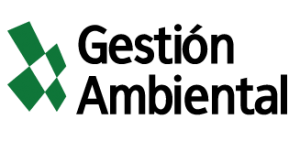 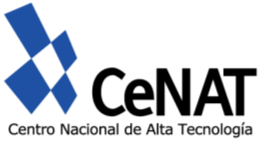 Costos del área de Gestión AmbientalCosto para el uso de equipos de cómputo: $44/día USEn caso de requerir los servicios de algún otro laboratorio de la institución, los costos son los indicados por los mismos.